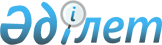 Депутатқа кандидаттардың сайлаушылармен кездесуі үшін үй-жайлар беру және үгіттік баспа материалдарды орналастыру үшін орындар белгілеу туралы
					
			Күшін жойған
			
			
		
					Қарағанды облысы Бұқар жырау ауданы әкімдігінің 2011 жылғы 5 желтоқсандағы N 35/04 қаулысы. Қарағанды облысы Бұқар жырау ауданының Әділет басқармасында 2011 жылғы 21 желтоқсанда N 8-11-126 тіркелді. Күші жойылды - Қарағанды облысы Қарағанды облысы Бұқар жырау ауданы әкімдігінің 2019 жылғы 15 мамырдағы № 22/01 қаулысымен
      Ескерту. Күші жойылды - Қарағанды облысы Бұқар жырау ауданы әкімдігінің 15.05.2019 № 22/01 (ресми жарияланған күннен бастап қолданысқа енгізіледі) қаулысымен.
      Қазақстан Республикасының 1995 жылғы 28 қыркүйектегі "Қазақстан Республикасындағы сайлау туралы" Конституциялық Заңының 28 бабының 4, 6 тармақтарының негізінде кандидаттардың сайлаушылармен кездесуі үшін үй-жайлар беру және үгіттік баспа материалдарды орналастыру үшін орындар белгілеу мақсатында Бұқар жырау ауданының әкімдігі ҚАУЛЫ ЕТЕДІ:
      1. Қазақстан Республикасының Парламенті Мәжілісінің депутаттарының кезектен тыс сайлауын өткізу және Қазақстан Республикасының мәслихаттар депутаттарының кезекті сайлауын өткізу мерзіміне депутатқа кандидаттарға сайлаушылармен кездесуі үшін 1 қосымшаға сәйкес шарттық негізде үй-жайлар берілсін.
      2. Бұқар жырау ауданы бойынша үгіттік баспа материалдарды орналастыру үшін орындар 2 қосымшаға сәйкес белгіленсін.
      3. Осы қаулы ресми жарияланған күннен бастап қолданысқа енгізіледі. Депутатқа кандидаттардың сайлаушыларымен кездесуге арналған үй-жайлар
      Ескерту. 1-қосымша - жаңа редакцияда Қарағанды облысы Бұқар жырау ауданы әкімдігінің 20.01.2016 N 02/01 (алғаш ресми жарияланған күнінен бастап қолданысқа енгізіледі) қаулысымен. Кандидаттардың үгіттеу баспа материалдарын орналастыру орындары
      Ескерту. 2-қосымша - жаңа редакцияда Қарағанды облысы Бұқар жырау ауданы әкімдігінің 20.01.2016 N 02/01 (алғаш ресми жарияланған күнінен бастап қолданысқа енгізіледі) қаулысымен.
					© 2012. Қазақстан Республикасы Әділет министрлігінің «Қазақстан Республикасының Заңнама және құқықтық ақпарат институты» ШЖҚ РМК
				
Аудан әкімі
Ш. МамалиновБұқар жырау ауданы әкімдігінің
2011 жылғы 5 желтоқсандағы
№ 35/04 қаулысына
1 қосымша
 1
Ботақара кенті 
Мәдениет үйі
2
Ғ.Мұстафин кенті 
модельді кітапхана ғимараты 
3
Қушоқы кенті 
Мәдениет үйі
4
Ақбел ауылы 
клуб
5
Ақтөбе ауылы 
клуб
6
Ынтымақ ауылы 
клуб
7
Ақөре ауылы 
клуб
8
Белағаш ауылы
мектептің акт залы
9
Суықсу ауылы 
мектептің акт залы
10
Гагарин ауылы 
клуб
11
Дубовка ауылы 
клуб
12
Доскей ауылы 
музыкалық мектептің акт залы
13
Корнеевка ауылы 
орта мектептің акт залы
14
Алғабас ауылы
клуб
15
Ақжар ауылы 
клуб
16
Қарақұдық ауылы 
клуб
17
Көкпекті ауылы 
орта мектептің акт залы
18
Сарытөбе ауылы 
сауықтандыру орталығы
19
Байқадам ауылы 
клуб
20
Қаражар ауылы 
"Карина" мәдени демалыс орталығы 
21
Асыл ауылы 
"Асыл" өндірістік кооперативінің әкімшілік ғимараты
22
Волковское ауылы 
мектептің акт залы
23
Бұқар жырау ауылы
мектептің акт залы
24
Шешенқара ауылы 
Мәдениет үйі
25
Тұзды ауылы 
орта мектептің акт залы 
26
Ростовка ауылы 
Мәдениет үйі
27
Қызыл жар ауылы 
мектептің акт залы
28
Красная Нива ауылы
мектептің акт залы
29
Тоғызқұдық ауылы 
Мәдениет үйі 
30
Үштөбе ауылы 
орта мектептің акт залы
31
Құрылыс ауылы
орта мектептің акт залы
32
Заречное ауылы 
Мәдениет үйі
33
Ботақара ауылы 
клуб
34
Петровка ауылы
орта мектептің акт залы
35
Центральное ауылы
клуб
36
Андренниковка ауылы 
клуб
37
Самарканд ауылы
Мәдениет үйі
38
Чкалово ауылы
"Успех" дүкенінің ғимараты 
39
Жаңаталап ауылы
орта мектептің акт залы
40
Қызылқайың ауылы 
Мәдениет үйі
41
Баймырза ауылы 
Мәдениет үйі
42
Новоузенка ауылы 
клуб
43
Жаңақала ауылы 
негізгі мектептің акт залы
44
Астаховка ауылы 
мектептің акт залы
45
Үміткер ауылы 
клуб
46
Үлгі ауылы 
негізгі мектептің акт залы
47
Новостройка ауылы
негізгі мектептің акт залы
48
Майөзек 
қонақжай комплексі 
49
Нұра стансасы 
орта мектептің акт залы
50
Тасауыл ауылы
клубБұқар жырау ауданы әкімдігінің
2011 жылғы 05 желтоқсандағы
№ 35/04 қаулысына
2 қосымша
 1.
Ботақара кенті 
Мәдениет үйі алаңындағы стенд
2.
Ғабиден Мұстафин кенті
бұрынғы "Юбилейный" дүкен ғимаратының алдындағы стенд, Корниенко көшесі, 15
3.
Қушоқы кенті 
Мәдениет үйі алдындағы, Қушоқы көмір разрезінің Нұра темір жол комплексі әкімшілік ғимаратының алдындағы стендтер
4.
Ақбел ауылы 
Ақбел ауылдық округі әкімінің аппараты ғимаратының алдындағы стенд 
5.
Ақтөбе ауылы 
Ақтөбе ауылдық округі әкімінің аппараты ғимаратының алдындағы стенд
6.
Ынтымақ ауылы 
орта мектеп ғиамаратының алдындағы стенд 
7.
Ақөре ауылы 
клуб ғимаратының алдындағы стенд, Первомайская көшесі, 7
8.
Белағаш ауылы 
дүкен ғимаратының қасбеті, Школьная көшесі, 8
9.
Суықсу ауылы
Суықсу орта мектебінің ғимаратының, Суықсу ауылы әкімінің аппараты ғимаратының алдындағы стендтер
10.
Гагарин ауылы 
"Гагаринское" жауапкершілігі шектеулі серіктестіктің әкімшілік ғимараты алдындағы стенд
11.
Дубовка ауылы
Коммунальная – Юбилейная көшелерінің қиылысындағы стенд
12.
Доскей ауылы 
музыкалық мектеп ғимаратының алдындағы стенд
13.
Корнеевка ауылы 
"Айнур" дүкенінің алдындағы стенд, Целинная көшесі, 9
14.
Алғабас ауылы 
стенд у здания клуба, улица Заречная, 18
15.
Ақжар ауылы 
Сарытау орта мектебі ғимаратының алдындағы стенд, Школьная көшесі, 4
16.
Қарақұдық ауылы 
Қарақұдық ауылы клубының ғимараты алдындағы стенд
17.
Көкпекті ауылы
"Алладин" дүкені ғимаратының қасбеті, Көкпекті ауылы дәрігерлік амбулаториясының қасбеті
18.
Сарытөбе ауылы
Сауықтыру орталығы ғимаратының қасбеті, Школьная көшесі.
19.
Байқадам ауылы
Байқадам ауылының клуб ғимаратының қасбеті, "Ольга" дүкені ғимаратының қасбеті
20.
Қаражар ауылы 
"Болашақ" дәмханасы, "Амин", "Жетысу" магазині ғимаратының алдындағы стендтер
21.
Асыл ауылы 
"Жумабаева" жеке кәсіпкер дүкені ғимаратының алдындағы стенд
22.
Волковское ауылы 
"Надежда" дүкені ғимаратының алдындағы стенд
23.
Бұқар жырау ауылы 
Бұқар жырау ауылдық округі әкімінің аппараты ғимаратының алдындағы стенд
24.
Шешенқара ауылы
Мәдениет үйі ғимаратының алдындағы стенд
25.
Тұзды ауылы
Тұзды орта мектебі ғимаратының алдындағы стенд
26.
Ростовка ауылы 
Клуб ғимаратының алдындағы стенд, Центральная көшесі, 29
27.
Қызыл жар ауылы 
"Имени Кирова" өндірістік кооператив конторы ғимаратының алдындағы стенд,
Школьная көшесі
28.
Красная Нива ауылы 
"Имени Кирова" өндірістік кооператив конторы ғимаратының алдындағы стенд, Центральная көшесі
29.
Тоғызқұдық ауылы 
Мәдениет үйі ғимаратының алдындағы стенд, Ленин көшесі, 12
30.
Үштөбе ауылы 
Үштөбе ауылдық округі әкімінің аппараты ғимаратының, орта мектеп ғимаратының алдындағы стендтер
31.
Құрылыс ауылы
орта мектеп ғимаратының алдындағы стенд 
32.
Заречное ауылы 
Мәдениет үйі ғимаратының алдындағы стенд
33.
Ботақара ауылы 
"Саликова" жеке кәсіпкер ғимаратының қасбеті, Киров көшесі, 13
34.
Петровка ауылы 
Жеке наубайхана ғимаратының қасбеті, Школьная көшесі, 23
35.
Центральная ауылы 
сауда орталығы, "Қарағанды өсімдік өсіру және селекциялау ғылыми-зерттеу институты" жауапкершілігі шектеулі серіктестігі ғимаратының алдындағы стендтер
36.
Андренниковка ауылы 
Андренниковка ауылының клуб ғимаратының алдындағы стенд
37.
Самарқанд ауылы 
Мәдениет үйі ғимаратының алдындағы стенд 
38.
Чкалово ауылы 
"Успех" дүкені ғимаратының алдындағы стенд
39.
Жаңаталап ауылы 
Жаңаталап ауылы әкімінің аппараты ғимаратының алдындағы стенд
40
Қызылқайың ауылы 
Мәдениет үйі, "Беркат" және "Натали" дүкендерінің ғимараты алдындағы стендтер
41.
Баймырза ауылы 
"Нур-СХ" жауапкершілігі шектеулі серіктестік конторының ғимараты алдындағы стенд
42
Новоузенка ауылы 
Новоузенка ауылы клубының ғимараты алдындағы стенд
43.
Жаңақала ауылы 
"Ильяс" дүкені ғимаратының алдындағы стенд
44.
Астаховка ауылы 
Астаховка бастауыш мектеп ғимаратының алдындағы стенд
45.
Үміткер ауылы
Үміткер ауылдық округі әкімі аппаратының ғимараты алдындағы стенд
46.
Үлгі ауылы 
негізгі мектеп ғимаратының алдындағы стенд
47.
Нұра стансасы
орта мектеп ғимаратының алдындағы стенд
48.
Новостройка ауылы 
негізгі мектеп ғимаратының алдындағы стенд 
49.
Майөзек ауылы 
"Кузнецов" жеке кәсіпкерінің қонақжай комплексі ғимаратының алдындағы стенд
50.
Тасауыл ауылы
клуб ғимараты алдындағы стенд